- Définition du mouvement de rotation autour d’un axe fixe.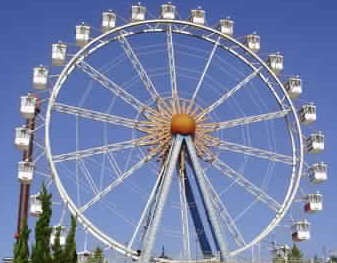 - Repérage d'un point mobile en rotation- Vitesse d’un solide en rotation 1 -Vitesse angulaire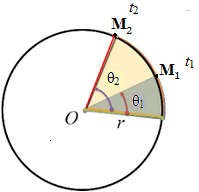 1-1- Vitesse angulaire moyenneSoit M un point du solide décrit un mouvement circulaire centré sur l’axe (∆) de centre Oà l’instant t1 la position du point M est noté M1à l’instant t2 la position du point M est noté M2Au cours de la durée ∆t = t2 −t1 le point M parcours l’arc M⌃1M2 et le solide tourne d’un angle ∆θ = θ2 − θ1On appelle vitesse angulaire moyenne le quotient de l'angle θ2 − θ1 dont a tourné le point M par le temps t2 − t1 mis pour effectuer cette rotationPar définition la vitesse angulaire moyenne du point M est donnéepar la relation : 	=𝜃2 − 𝜃1t2 −t1Unité de la vitesse angulaire dans SI : rad/s1-2- Vitesse angulaire instantanéLa vitesse angulaire instantanée d'un solide à la date t se définit comme la vitesse angulaire moyenne du solidependant une brève durée autour de la date t. 𝑡 =θ2 − θ1 =  (pratiquement en encadrent l’instant t entre deuxinstants ti-1 et ti+1 très proches )Remarque𝑡2 −𝑡1𝑡la vitesse angulaire  est la même pour tous les points du solide en rotation et qui est donc la vitesse angulaire du solide en rotation.IV-Mouvement de rotation uniforme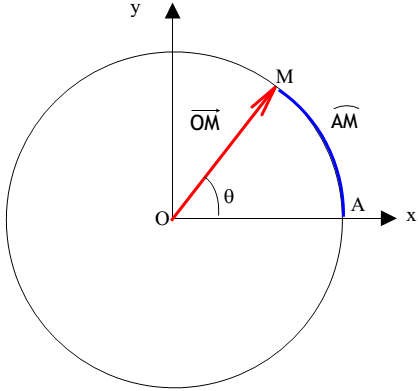 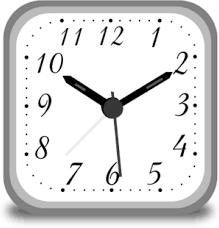 – Définition d’un mouvement circulaire uniformeUn solide est en mouvement de rotation uniforme si :Tout les point M appartenant au solide décrit une trajectoire circulaireLa vitesse angulaire  est constante.- Equation horaire d’un mouvement circulaire uniforme Considérons un point M ayant un mouvement circulaire uniforme de centre O, rayon R et de vitesse v. Le point M a une vitesse angulaire ω constante, on peut donc en déduire l'expression de l'angle (t) formé par le vecteur ̅𝑂̅𝑀̅⃗ et l'axe (Ox) en fonction du temps :c’est l’equation horaireou 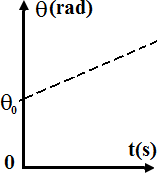 - Les propriétés d’un mouvement circulaire uniformeSi le mouvement de rotation est uniforme ( est constante), le mouvement est périodique car la durée mise pour effectuer un tour est constante.3- 1- La périodeLa période T d’un mouvement de rotation uniforme est égale à la durée d’un tour.Si   2π rad(1 tr), alors Δt  T donc ω  2πTet alors T  2πωavec T en s et  en rad.s1 .3- 2- La fréquenceLa fréquence f d’un mouvement de rotation uniforme est le nombre des périodes par seconde donc le nombre de tour par seconde.f  1  ωT	2πce qui donne également ω  2 π f avec f en hertz (Hz).RemarqueOn parle parfois de fréquence de rotation ou vitesse de rotation exprimée entr.s1 ou en tr.min 1 ce qui enréalité est une vitesse angulaire. (1 tr.min1  2π rad.s1 et 1 tr.s1  2π rad.s1 ).601 - Abscisse curviligne2 - Abscisse angulaireSoit M un point quelconque choisi sur le cercle trajectoire. On oriente la trajectoire dans un sens arbitraire. La position du mobile est repérée par son abscisse curviligne : s(t) = arc algébrique 𝑀⌃0𝑀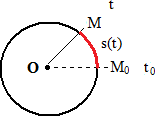 Unité de l’abscisse curviligne est le mètre (m)On peut aussi repérer la position du mobile sur le cercle trajectoire par la donnée de l'angle θ(t) orienté au centre du cercle : θ(t) = (𝑂𝑀⌃;  𝑂𝑀) en0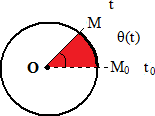 Unité de l’abscisse angulaire est le radian (rad)